Классный час«Мир без конфронтаций. Учимся решать конфликты»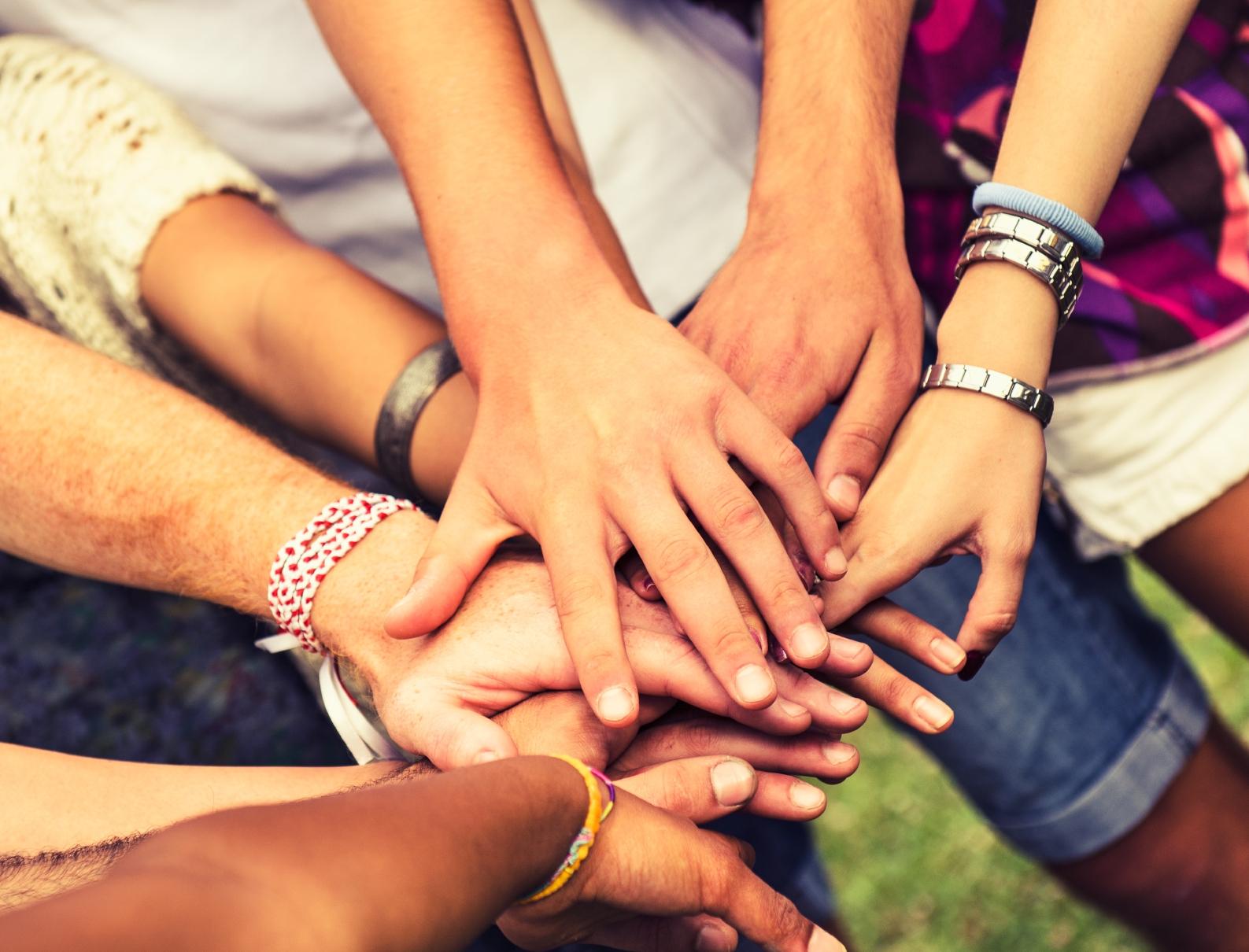 Цели:-Усвоить сущность понятий «спор», «конфликт», «конфликтная ситуация».-Знать правила предупреждения конфликтов.-Развивать умение нравственного самопознания.-Формировать уважительное отношение к людям.Содержание:3 группы учащихся:-лингвисты-журналисты-активистыПервая группа Знакомит с основными понятиями:«спор»-словесное состязание, обсуждение чего-нибудь, в котором каждый отстаивает свое мнение. Спор возникает из-за противоречий в силу того, что все люди разные. Противоречие мотивов, потребностей, ценностных ориентаций людей, противоречия взглядов, убеждений.-Уместны ли споры в школе?«конфликт»-это процесс резкого обострения противоречия и борьбы двух или более сторон в решении проблемы, имеющей личную значимость для каждого из участников. Важно научиться решать конфликты, а при возможности избегать их.-Приходилось ли вам находиться в конфликтной ситуации?-Что было причиной конфликта?-Можно ли разрешить конфликт, не ущемляя права и чувства достоинства всех людей, задействованных в конфликте?«экстремизм»-приверженность к крайним взглядам и мерам.-Сегодня молодые люди стремятся стать настоящими патриотами своей страны и помочь развитию и процветанию нашей Родины.Но многие неверно понимают значение слова «патриотизм» и порой совершают поступки, которые патриотическими не являются.Вторая группаУчащиеся изучили материалы СМИ и подготовили презентацию.Вспомним хотя бы события, которые потрясли всю страну:-захват «Норд-Оста»-захват заложников в Беслане-взрывы в Московском метроЭто все проявления терроризма, на почве национальной ненависти возникли движения скинхедов, неофашистов, которые относятся к числу экстремистских. Приводятся примеры. -Что лежит в основе экстремизма?-В основе экстремистского направления лежит нетерпимость и неуважение к другому человеку и его взглядам.Участники группы составили психологический портрет террориста и выявили причины роста терроризма в России. (Презентация)-Чем могут отличаться люди друг от друга?-нация-раса-профессия-вероисповедание-политические убеждения-социальный статус-мнение-Каких людей Отечество признает истинными патриотами?-зрелость характера-любовь к Родине, людям-Какого человека можно назвать патриотом?Приводится в пример имя Леонида Рошаля, принимавшего участие в спасении людей.Также достойно уважения и патриотично желание человека создавать крепкую семью и воспитать своих детей достойными гражданами своей страны.-Почему говорят, что «семья-ячейка общества»?Третья группаУчащиеся проанализировали результаты теста, главной задачей которого было выявить: как обычно ведут себя в споре или конфликтной ситуации?Оформили плакат с призывами к миру и разработали правила поведения, помогающие избежать конфликтов.				Правила поведения:-не стремитесь доминировать во что бы то ни стало-будьте независимы, но не самонадеянны-будьте справедливы и терпимы к людям-реализуйте себя в творчестве, а не в конфликте-постарайтесь посмотреть на проблемы глазами оппонентаВывод: иными словами, патриотизм-это любовь к стране, а экстремизм- это ненависть к людям. Поэтому настоящий патриот никогда не станет экстремистом.